GENERAL DATA AND INFORMATION:MECHANICAL CHECKS AND VISUAL INSPECTION:ELECTRICAL TESTS:FUNCTION TEST:BURDEN TEST:               DC burden without fault = 0.05W (Refer to sh.4 of the service manual)   	  DC burden with fault = 4.5W (Refer to sh.4 of the service manual)	PICK UP AND DROP OFF TEST:        Pick up value should be  15% of set value (Refer to sh.4 of the service manual)        Drop off to pick-up ratio should be 98% (Refer to sh.4 of the service manual)TIMING TEST:           Operating Time at 4 x pick up should be 4 ms ±10% (Refer to sh.4 of the service manual)Bay No.Serial No.Bay NameModel No.MCRI01T1CB0751CMake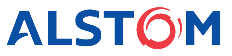 Aux. Voltage110 - 125 VDCFrequency50/60 HzIn1AITEMDESCRIPTIONCHECKED1Inspect for any physical damage or defects.2Check serial no. of relay matching with serial no. of caseITEMDESCRIPTIONCHECKED1All contact checked2All output contacts resistance checkedApplied Voltage (V) Burden Without Fault Burden Without Fault Burden During Fault Burden During Fault125Current Setting R&B Phase (A)R – Phase R – Phase R – Phase B – Phase B – Phase B – Phase Current Setting (N)N N N Current Setting R&B Phase (A)Pick UpDrop OffCalculated Value = (Drop Off / Pick Up) %Pick UpDrop OffCalculated Value = (Drop Off / Pick Up) %Current Setting (N)Pick UpDrop OffCalculated Value = (Drop Off / Pick Up) %0.50.21.00.5Set ValueInjected Current = 4 x Set ValueOperating Time (sec)Operating Time (sec)Operating Time (sec)Set ValueInjected Current = 4 x Set ValueRBN